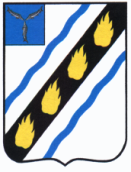 АДМИНИСТРАЦИЯСОВЕТСКОГО МУНИЦИПАЛЬНОГО РАЙОНАСАРАТОВСКОЙ ОБЛАСТИПОСТАНОВЛЕНИЕр.п. Степноеот 13.09.2022  №  496Об обеспечении первичных мер пожарной безопасностив границах Степновского муниципального образования Советского муниципального района Саратовской областиВ соответствии с Федеральными законами от 21.12.1994 № 69-ФЗ «Опожарной безопасности», от 06.10.2003 №131-ФЗ «Об общих принципахорганизации местного самоуправления в Российской Федерации»,руководствуясь УставомСоветского муниципального района, администрация Советского муниципального района ПОСТАНОВЛЯЕТ:1. Утвердить Положение об обеспечении первичных мер пожарной безопасности в границах Степновского муниципального образования Советского муниципального района Саратовской области (прилагается).2. Контроль за исполнением настоящего постановления возложить на заместителя главы администрации Советского муниципального района Саратовской области по социальным вопросам.3. Настоящее постановление вступает в силу со дня его официального опубликования.Глава Советскогомуниципального района                                                        С.В. ПименовГорбунов А.Н. 5-00-38Приложение  к постановлению администрации Советского муниципального района от 09.09.2021 № 496ПОЛОЖЕНИЕоб обеспечении первичных мер пожарной безопасностив границах Степновского муниципального образованияСоветского муниципального района Саратовской области1. Общие положения1.1. Настоящее Положение регламентирует мероприятия по обеспечению первичных мер пожарной безопасности, а также регулирует организационно-правовое, финансовое и материально-техническое обеспечение первичных мер пожарной безопасности в границах Степновского муниципального образования Советского муниципального района Саратовской области.1.2. Организация обеспечения первичных мер пожарной безопасности на территории Степновского муниципального образования Советского муниципального района Саратовской области осуществляется администрацией Советского муниципального района Саратовской области.1.3. К полномочиям Степновского муниципального образования по обеспечению первичных мер пожарной безопасности относятся: - создание условий для организации на территории муниципального образования добровольной пожарной охраны, а также для участия граждан в обеспечении первичных мер пожарной безопасности в иных формах; - включение мероприятий по обеспечению пожарной безопасности в планы, схемы и программы развития территории муниципального образования;- оказание содействия Правительству Саратовской области в информировании населения о мерах пожарной безопасности, в том числе посредством организации и проведения собраний населения; - установление на территории муниципального образования особого противопожарного режима в случае повышения пожарной опасности. 1.4. Вопросы организационно-правового, материально-технического и финансового обеспечения первичных мер пожарной безопасности в границах муниципального образования регулируются муниципальными нормативными правовыми актами, издаваемыми в пределах предоставленных полномочий.2. Функции по обеспечению первичных мер пожарной безопасности:2.1. Глава Советского муниципального района осуществляет:- организацию и контроль вопросов обеспечения первичных мер пожарной безопасности на территории Степновского муниципального образования Советского муниципального района Саратовской области;- обеспечение требований первичных мер пожарной безопасности, предусмотренных нормативными правовыми актами по пожарной безопасности, на территории Степновского муниципального образования Советского муниципального района Саратовской области;- принятие и контроль выполнения муниципальных правовых актов по вопросам обеспечения первичных мер пожарной безопасности на территории Степновского муниципального образования Советского муниципального района Саратовской области;- разграничение полномочий структурных подразделений администрации Советского муниципального района Саратовской области, муниципальных учреждений и предприятий по обеспечению первичных мер пожарной безопасности на территории Степновского муниципального образования Советского муниципального района Саратовской области;2.2. Отдел ГО и ЧС администрации Степновского Советского муниципального района Саратовской области осуществляют:- подготовку предложений, направленных на достижение целей, связанных с реализацией вопросов обеспечения первичных мер пожарной безопасности на территории муниципального образования;- информирование населения о мерах пожарной безопасности, а также проведение сходов (собраний) населения;- выполнение требований первичных мер пожарной безопасности, предусмотренных нормативными правовыми актами;- организацию патрулирования территории Степновского муниципального образования Советского муниципального района Саратовской области;- организацию в установленном порядке мероприятий по ликвидации стоянок автотранспорта и иных объектов, размещенных с нарушением нормативных правовых актов и препятствующих проезду и расстановке пожарной и специальной техники в случае возникновения пожаров и чрезвычайных ситуаций;- обеспечение совместно с отделом  промышленности,  теплоэнергетического комплекса, капитального строительства и архитектуры своевременной очистки подведомственной территории от горючих отходов, мусора, сухой растительности, зеленых насаждений, произрастающих в непосредственной близости от домов и зданий, препятствующих установке подъемных механизмов и свободному проезду пожарной и специальной техники к месту пожара, а также к источникам пожарного водоснабжения;- обеспечение очистки территорий от сухой травянистой растительности, мусора и других горючих материалов на полосе шириной не менее 10 метров или иным противопожарным барьером в период со дня схода снежного покрова до установления устойчивой дождливой осенней погоды или образования снежного покрова;- контроль за соблюдением первичных мер пожарной безопасности на территории Степновского муниципального образования Советского муниципального района Саратовской области;- обеспечение информирования населения муниципального образования о мерах пожарной безопасности с использованием средств массовой информации;- разработку и контроль выполнения нормативных правовых актов по вопросам обеспечения первичных мер пожарной безопасности на территории Степновского муниципального образования Советского муниципального района Саратовской области;- подготовку предложений главе Советского муниципального района Саратовской области по разграничению полномочий по обеспечению первичных мер пожарной безопасности на территории муниципального образования между отраслевыми (территориальными) органами администрации муниципального района, муниципальными учреждениями и предприятиями;- подготовку предложений, направленных на достижение целей, связанных с реализацией вопросов обеспечения первичных мер пожарной безопасности на территории Степновского муниципального образования Советского муниципального района Саратовской области;- организацию патрулирования территории муниципального образования в условиях устойчивой сухой, жаркой и ветреной погоды или при получении штормового предупреждения;- подготовку материалов для информирования населения о первичных мерах пожарной безопасности, представление их в сектор информатизационных технологий и программного обеспечения администрации Советского муниципального района Саратовской области и средства массовой информации;- проведение мониторинга пожарной обстановки в Степновском муниципальном образовании Советского муниципального района Саратовской области, представление докладов (донесений) по вопросам исполнения первичных мер пожарной безопасности вышестоящим органам управления;- проведение занятий по мерам пожарной безопасности в структурных подразделениях администрации муниципального района и с руководителями муниципальных учреждений и предприятий;- учет и контроль состояния объектов наружного пожарного водоснабжения (пожарных гидрантов, пожарных водоемов) Степновского муниципального образования Советского муниципального района Саратовской области, подготовку предложений главе муниципального района по развитию сети наружного противопожарного водоснабжения;- сбор и обобщение информации об участках территории Степновского муниципального образования Советского муниципального района Саратовской области, на которых необходимо проведение противопожарной опашки (создание минерализованных полос) для защиты населенных пунктов от пожаров;- оказание необходимой методической и технической помощи по размещению и эксплуатации пожарных гидрантов на территории Степновского муниципального образования Советского муниципального района Саратовской области.2.3. Муниципальное казенное учреждение «Комплексные коммунальные системы Советского муниципального района» осуществляет:- обеспечение объектов и территорий муниципального образования наружным противопожарным водоснабжением (пожарными гидрантами) в соответствии с действующим законодательством;- организацию своевременной уборки в любое время года дорог, проездов к зданиям и сооружениям, содержание систем противопожарного водоснабжения с обеспечением требуемого расхода воды.2.4. Отдел промышленности,  теплоэнергетического комплекса, капитального строительства и архитектуры администрации Советского муниципального района Саратовской области осуществляет:- обеспечение своевременной очистки территории Степновского муниципального образования Советского муниципального района Саратовской области от горючих отходов, мусора, сухой растительности, зеленых насаждений, произрастающих в непосредственной близости от домов и зданий, препятствующих установке подъемных механизмов и свободному проезду пожарной и специальной техники к месту пожара, а также к источникам пожарного водоснабжения совместно с главными управлениями, структурными подразделениями администрации района, муниципальными учреждениями и предприятиями;- включение мероприятий по обеспечению пожарной безопасности в планы, схемы и программы развития территории муниципального образования;- реализацию положений Федерального закона от 22.07.2008 № 123-ФЗ «Технический регламент о требованиях пожарной безопасности» при обеспечении градостроительной деятельности;2.5. Структурные подразделения администрации Советского муниципального района Саратовской области, муниципальные учреждения и предприятия осуществляют:- подготовку предложений, направленных на достижение целей, связанных с реализацией вопросов обеспечения первичных мер пожарной безопасности на территории муниципального образования;- организацию обучения персонала мерам пожарной безопасности;- оснащение подведомственной территории первичными средствами тушения пожаров и противопожарным инвентарем в соответствии с действующим законодательством и нормами в области пожарной безопасности;- выполнение требований пожарной безопасности, предусмотренных нормативными правовыми актами на подведомственных территориях;- обеспечение своевременной очистки подведомственной территории от горючих отходов, мусора, сухой растительности, зеленых насаждений, произрастающих в непосредственной близости от зданий, препятствующих установке подъемных механизмов и свободному проезду пожарной и специальной техники к месту пожара, а также к источникам пожарного водоснабжения.3. Создание условий для организации на территории муниципального образования добровольной пожарной охраны, а также для участия граждан в обеспечении первичных мер пожарной безопасности в иных формах3.1. Администрацией Советского муниципального района Саратовской области с целью создания условий для деятельности ДПО и участия граждан в обеспечении первичных мер пожарной безопасности:- устанавливаются гарантии правовой и социальной защиты добровольных пожарных в период исполнения им обязанностей добровольного пожарного; - информируется население Степновского муниципального образования Советского муниципального района Саратовской области о деятельности ДПО и граждан, принимающих участие в обеспечении первичных мер пожарной безопасности.3.2. Стимулирование граждан и организаций, активно участвующих в пропаганде и тушении пожаров, проведении аварийно-спасательных работ на территории Степновского муниципального образования администрацией Советского муниципального района Саратовской области осуществляется в рамках действующих нормативно-правовых актов Советского муниципального района.4. Включение мероприятий по обеспечению пожарной безопасности в планы, схемы и программы развития территорий Степновского муниципального образования Советского муниципального района Саратовской области4.1. Включение мероприятий по обеспечению пожарной безопасности в планы, схемы и программы развития территорий Степновского муниципального образования Советского муниципального района Саратовской области осуществляется на основании:заявок муниципальных учреждений, а также организаций, обслуживающих муниципальное имущество;предписаний и других документов надзорных органов;результатов муниципального контроля;обращений граждан.4.2. Планы, схемы и программы развития территорий Степновского муниципального образования Советского муниципального района Саратовской области по обеспечению пожарной безопасности утверждаются муниципальными правовыми актами.4.3. В планы, схемы и программы развития территорий Степновского муниципального образования Советского муниципального района Саратовской области по обеспечению пожарной безопасности включаются вопросы:- проведения работ по противопожарному обустройству территории Степновского муниципального образования Советского муниципального района Саратовской области;- по обеспечению пожарной безопасности муниципальных учреждений, объектов муниципального жилого фонда, оснащения их противопожарным оборудованием, средствами защиты и пожаротушения;- оборудование территории Степновского муниципального образования Советского муниципального района Саратовской области источниками наружного противопожарного водоснабжения, а также поддержание их в исправном состоянии; - по содержанию дорог местного значения, мостов и иных транспортных сооружений и обеспечению беспрепятственного проезда пожарной техники к месту пожара;- организации обучения населения мерам пожарной безопасности;- организации информационного обеспечения и противопожарной пропаганды для распространения пожарно-технических знаний, информирования населения о принятых органами местного самоуправления решениях по обеспечению пожарной безопасности, о правилах пожарной безопасности в быту.5. Оказание содействия Правительству Саратовской  области в информировании населения о мерах пожарной безопасности, в том числе посредством организации и проведения собраний населения5.1. Распространение пожарно-технических знаний на территории муниципального образования организуется в соответствии с «Положением о порядке подготовки населения в области пожарной безопасности». 5.2. Распространение пожарно-технических знаний проводится для подготовки населения к предупреждению пожаров и действиям в случае их возникновения. 5.3. Противопожарная пропаганда осуществляется через средства массовой информации, а также посредством издания и распространения специальной литературы и рекламной продукции, оборудования противопожарных уголков и стендов, устройства тематических выставок, смотров, конкурсов и использования других, не запрещенных законодательством форм информирования населения городского округа, в том числе посредством организации и проведения собраний населения.6. Установление на территории Степновского муниципального образования Советского муниципального района Саратовской области особого противопожарного режима в случае повышения пожарной опасности6.1. Особый противопожарный режим на территории Степновского муниципального образования Советского муниципального района устанавливается в соответствии с «Порядком установления особого противопожарного режима на территории Степновского муниципального образования Советского муниципального района Саратовской области», установленным муниципальным правовым актом администрации Советского муниципального района. 6.2. Особый противопожарный режим в границах Степновского муниципального образования устанавливает глава Советского муниципального района.7. Организационно правовое обеспечение первичных мер пожарной безопасности7.1. Администрацией Советского муниципального района принимаются муниципальные правовые акты по обеспечению первичных мер пожарной безопасности в границах Степновского муниципального образования Советского муниципального района на основании и во исполнение положений, установленных соответствующими федеральными законами, законами и иными нормативными правовыми актами Саратовской  области. 7.2. Администрация Советского муниципального района вправе разрабатывать и утверждать в пределах своей компетенции муниципальные правовые акты по обеспечению первичных мер пожарной безопасности, не противоречащие требованиям пожарной безопасности, установленным нормативными правовыми актами Российской Федерации, законами и иными нормативными правовыми актами Саратовской  области. 7.3. Муниципальные правовые акты по обеспечению первичных мер пожарной безопасности, принятые администрацией Советского муниципального района Саратовской области подлежат обязательному исполнению на всей территории городского округа. 8. Финансовое обеспечение8.1. Финансовое обеспечение мероприятий по обеспечению первичных мер пожарной безопасности Степновского муниципального образования осуществляется за счет средств местного бюджета в рамках соответствующей муниципальной программы.8.2. Финансовое обеспечение первичных мер пожарной безопасности осуществляется и предусматривает:- разработку, утверждение и исполнение местного бюджета в части расходов на пожарную безопасность и проведение противопожарной пропаганды среди населения;  - осуществление социального и экономического стимулирования обеспечения пожарной безопасности, в том числе участия населения в борьбе с пожарами.Ответственный за реализацию мероприятий - отдел ГО и ЧС администрации Советского муниципального района  Саратовской области.8.3. Финансовое обеспечение мероприятий по обеспечению требований пожарной безопасности на объектах муниципальной собственности, переданных в аренду, оперативное управление или безвозмездное пользование осуществляется за счет средств предприятий (учреждений, организаций), если иное не предусмотрено соответствующим договором.Верно: Руководитель аппарата                                                        И.Е. Григорьева